Anderson County Agency for Substance Abuse Policy 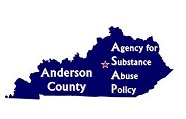 Leadership Scholarship AnnouncementIn order to promote participation in the prevention of drugs and alcohol and encourage civic involvement, the Anderson County Agency for Substance Abuse Policy is excited to offer two $500 scholarships to qualified candidates from high schools within Anderson County, including Anderson County High School, Phoenix Academy, Christian Academy of Lawrenceburg and Anderson Homeschool Seniors.  One scholarship will be awarded to a male student and one to a female student. Candidates will be selected using the following criteria: Applicants may apply who have met the requirements for graduating in the current school year from a high school in Anderson County. The scholarship award will be in the amount of $500 and will be paid the institution of higher learning. (Scholarships will depend upon ASAP funds being made available through the Office of Drug Control Policy.)All applicants will complete the application form and provide a high school transcript (or equivalent). The application form can be obtained from the Anderson County High School guidance counselors. All applicants will provide one letter of recommendation from a non-relative adult whom can verify the skills and activities set forth in the application. Examples include: adult mentor, teacher, coach, pastor, or employer/supervisor. The two leadership scholarships will be based on a combination of factors including: academic achievement, potential for success in higher education, extracurricular activities, volunteerism and leadership strengths.In all matters, the Scholarship Committee shall have final discretion in the interpretation of guidelines and in the awarding of scholarships.LEADERSHIP SCHOLARSHIP APPLICATION NAME:						___AGE:					ADDRESS:												CITY:						ZIP CODE:						PARENT OR GUARDIAN:										HOME PHONE:				CELL PHONE:					E-MAIL:												SCHOOL:				GRADE:			G.P.A.				Please list all school, extra-curricular activities or employment with which you are involved.What are your educational and professional goals and objectives?Essay TopicPlease write a one page essay on the following topic:How have you had a positive impact on your community and how do you plan to use your leadership strengths to positively impact those who are suffering with drug and alcohol abuse and/or addiction? **Your essay should address each of the following components:1. What are your leadership strengths?2. How do you plan to use your leadership strength to positively impact those suffering with drug and alcohol abuse and/or addiction? Technical Requirements of Essay:Essay must be typed1 page, approximately 200 words12 point font1.5 inch space between linesStandard 1 inch margins on all sides Signature of Applicant:						Date:					All Required Materials are due to Guidance Office or Board of Education by APRIL  20, 2015!!!Please return the completed application to your high school guidance counselor or you can return the information to the Anderson County Board of Education Office. 